April 4, 2024Dr. Xiaoxia NewtonPresident of the FacultyRe: Motion to Award DegreesDear Xiaoxia:	It is the time in the semester to place the motion to award degrees on the Faculty Council agenda. Thank you.MOTION TO AWARD DEGREES	I move that, consistent with the Board of Trustees’ Resolution on May 5, 1980, the Faculty recommend to the Chancellor that appropriate degrees can be conferred on all candidates who have met the established requirements of the Faculty since December and that the degrees have an award date of May 2024.						Sincerely,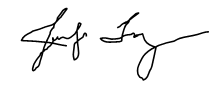 						Jennifer Troyer						Provost and Vice Chancellor for Academic Affairs